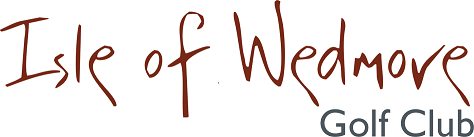 ‘Lineage’, Lascot Hill, Wedmore, Somerset BS28 4QTTel:  01934 712222  Email:  office@wedmoregolfclub.comLadies Autumn 4 Ball Open BowmakerFull Handicap Allowance2 Scores to CountThursday 30th August 2018Entry Fee£18 Visitors£8 MembersEnter in Teams of 4All visitor teams welcome.All teams to have at least 1 visitor.Or combination of visitors and members.Active Handicap Certificates are required to be shown on the day please.  Maximum Handicap 36Soft Spikes OnlyPlease make cheques payable to ‘Isle of Wedmore GC – Ladies Section’ and send with a SAE to:Gill Jones, Mount Pleasant Farm, Coast Road, Berrow, Somerset TA8 2QUTel:  01278 751859  Email:  gillandrick@sky.com